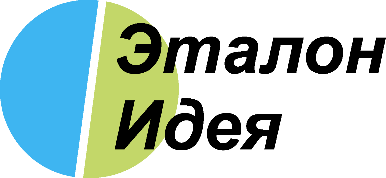 Бизнес план инвестиционного Интернет-проекта «Сфера услуг»Инвестирование в Интернет start-up проект.Содержание: Резюме проекта (стр. 3)Описание проекта: суть бизнеса (стр. 4)Почему мы предлагаем франшизу? (стр. 5) Прогнозируемый срок окупаемости (стр. 6) Таблица расчетов прогнозируемого дохода (стр. 7) Маркетинг сервиса (стр. 9) Календарь сочетания рекламных активностей (стр. 10) Визуальный интерфейс системы (стр. 11) Аналогичные проекты для ознакомления (стр. 12) Резюме проектаИдея: Создать пассивный доход с помощью приложения для смартфона и Интернет сайтаРеализация: Программный продукт в виде Интернет сайта и мобильного приложения для Android и iOSСуть программного продукта: Сервис, позволяющий заказчикам найти исполнителей услуг. А также позволяет исполнителям любых видов услуг завести персональную карточку на сайте и в приложении и получать заказы в личный кабинет и в виде пуш-сообщений на смартфон. Стоимость подписки для исполнителей услуг: 170 рублей в месяц (первые два месяца бесплатны для подписчиков) Объем необходимых инвестиций: 1 803 648 руб. (паушальный взнос для всего Крыма) + 1 327 328 руб. (реклама) = 3 130 976 руб.Срок окупаемости проекта: от 8ми месяцевВыгода инвестора: сформировать ежемесячный доход от проекта в сумме 204 000 рублей при 1200 подписчиках. Емкость рынка: 1% от населения – выполняют те или иные услуги. В Крыму: 1% от населения это около 23 000 потенциальных подписчиков. Название проекта: есть возможность сгенерировать название проекта совместно с инвестором. Описание проекта: Суть бизнеса Это информационная площадка для тех, кто ищет исполнителей различных услуг. А для исполнителей – это возможность описать род своих услуг и стоимость за их выполнение. Кроме того, это электронная “доска объявлений”, где любой мастер или любой человек может разместить о себе объявление о тех или иных видах услуг.   Например, “Сантехник на дом”, “Репетитор английского языка”, “Строительные услуги” и т.д.Основная выгода для соискателей услуг и подрядчиков: Выгода заключается в организации электронного взаимодействия между заказчиками и исполнителями благодаря использованию технического решения. Ядром проекта “Сфера услуг” является программа для мобильного телефона (Android, IOS), в которой в режиме реального времени заказчик указывает потребность в том или ином специалисте. А исполнитель видит какой заказ, и сколько готов клиент за него заплатить.  Принцип взаимодействия в приложении: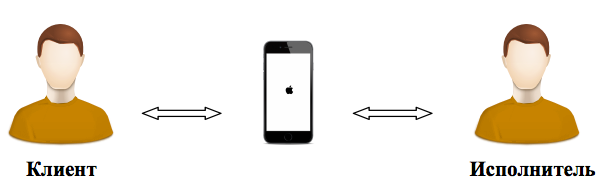 Аналогичный принцип как в приложении http://indriver.ru/. Установите себе и попробуйте - оно бесплатно.Монетизация или откуда деньги?Деньги в бизнес поступают от исполнителей (Мастеров), которые размещают о себе и своих услугах объявления. Исполнитель пополняет свой счет (абонентская плата – 170 рублей) за то, что он в течении определенного времени показывается в списке исполнителей и получает уведомления об актуальных заказах.Почему мы предлагаем франшизу?Данный проект имеет большой потенциал, и мы планируем сделать его популярным по всему СНГ. Для этого мы приглашаем партнеров в разных регионах. Такой подход ускорит популяризацию приложения. Сейчас проект запускается в регионах и городах Казахстана.Что включает в себя приобретение франшизы?Прибыль от всех исполнителей в вашем регионеДоступ к аналитике и статистике по вашему региону “Продающий сайт” на базе нашего решенияМедиа микс и календарь сочетания рекламных акций. Необходимый размер инвестиций: Покупка франшизы (Паушальный взнос) – стоимость рассчитывается на основании численности жителей в выбранном регионе запуска системы. Принцип расчета 1000 $ за 100 000 человек населения. Так, например, для Крыма с населением в 2 342 400 человек стоимость паушального взноса составит – 23 424 $ или 1 803 648 рублей (по курсу 77)  Роялти (ежемесячные отчисления разработчику приложения) – 10% от денежных поступлений Инвестиции из собственных средств (рекламная кампания для популяризации сервиса): от 1 300 000 до 1 600 000 руб. или 165 916 рублей в месяц.  Затраты на поддержку сайта – бесплатно (за счет разработчика)Налоги – до 13% (возможна ставка для Крыма в 3%)  Прогнозируемый срок окупаемости проекта: При негативном прогнозе (200 новых подписчиков в месяц) – 1 год и 8 месяцевПри нейтральном прогнозе (600 новых подписчиков в месяц) – 10 месяцев.При положительном прогнозе (1000 новых подписчиков в месяц) – 8 месяцевЧто получает партнер за 1000$ на 100 000 человек:90% прибыли с выбранного региона  Промо-сайт для своего региона (на данный момент сайт находится в стадии разработки. Прогнозируемый срок готовности промо-сайта 1-2 месяца. Разработка сайта входит в стоимость паушального взноса)Медиа микс и календарь сочетания рекламных акцийКонсультация в продвижении и рекламеЛичный кабинет и возможность мониторинга активности подписчиков Прогнозируемый доход от внедрения системы: При условии, что Вы сможете популяризировать сервис и подписать хотя бы 1% населения Крыма (общее статистическое число жителей Крыма составляет 2 342 400 человек) по минимальной абонентской плате в 170 рублей (2,2$) Потенциально Вы сможете получать 3 982 080 рублей ежемесячно при 20 000 подписчиках. Дополнительно: Для работы системы необходимы: 1. Модераторы и поддержка, работоспособность, цензура2. Инструкторы для партнеров в помощь при популяризации сервиса.Таблица расчетов прогнозируемого дохода от внедрения и популяризации сервиса: Нейтральный прогноз (600 новых подписчиков ежемесячно)Сумма первоначальных инвестиций до точки безубыточности: 1 803 648 руб. (паушальный взнос) + 1659160 руб. (реклама) = 3 462 808 руб. Прогнозируемый период окупаемости – 10 месяцев.Положительный прогноз (1000 новых подписчиков ежемесячно)Сумма первоначальных инвестиций до точки безубыточности: 1 803 648 руб. (паушальный взнос) + 1 327 328 руб. (реклама) = 3 130 976 руб. Прогнозируемый период окупаемости – 8 месяцев. Маркетинг сервиса (популяризация нового сервиса): Учитывая тот факт, что сервис обладает относительной новизной, необходимы значительные инвестиции в его популяризацию и поддержку уровня узнаваемости среди целевой аудитории (ЦА).Определение ЦА: нашей целевой аудиторией являются работники разных специальностей, а также потребители этих услуг, то есть основная активная часть населения, которая пользуется Интернетом для поиска исполнителей услуг и поиском клиентов. Календарь сочетания рекламных активностейВизуальный интерфейс системы: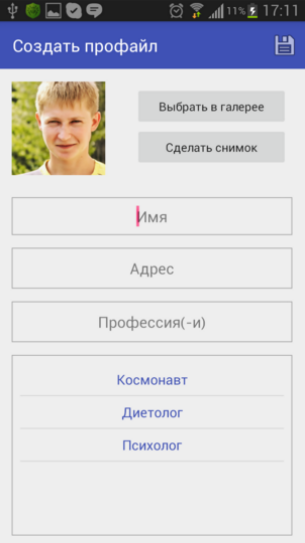 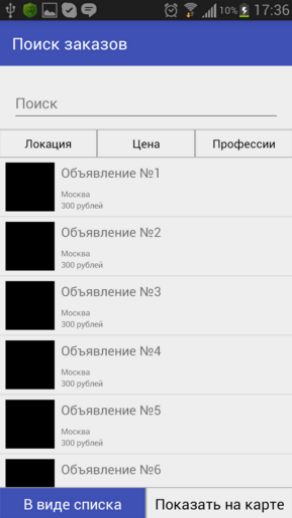 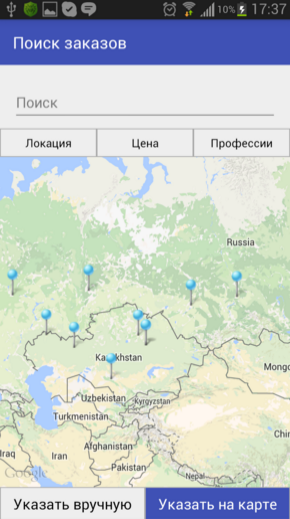 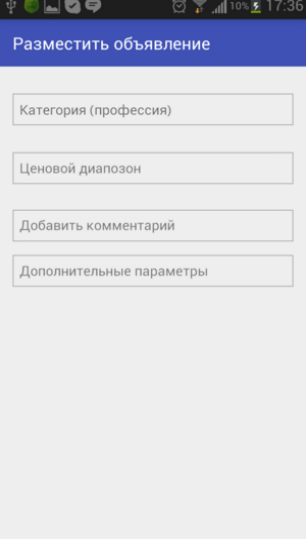 Аналогичные программы по поиску исполнителей услуг:https://mastertohour.ru/http://naimi.kz/http://profi.ru/Аналогичная бизнес модельhttp://indriver.ru/franchiseООО «Эталон Идея», 295000, Российская Федерация, Республика Крым, г. Симферополь, просп. Ленина, бизнес центр «Пассаж».Почта для вопросов по данному проекту: pandora775@gmail.com +7 (978) 793-01-94+7 (978) 708-50-06 (Игорь)http://etalon-idea.comЯнварьФевральМартАпрельМайИюньИюльАвгустСентябрьОктябрьНоябрьДекабрьПрогнозируемое количество подписчиков (человек)06001200180024003000360042004800540060006400Сумма денежных поступлений от подписчиков при ставке 170 (руб./мес.)0020400030600040800051000061200071400081600091800010200001088000Затраты на рекламу (руб./мес.)-165 916-165 916-165 916-165 916-165 916-165 916-165 916-165 916-165 916-165 916-165 916-165 916Налог 13% - (руб.)00-26520-39780-53040-66300-79560-92820-106080-119340-132600-141440Паушальный взнос - единоразовый, примерный расчет для Крыма (руб.) -1803648Роялти (ежемесячны платеж разработчику) - 10% от поступлений 00-20400-30600-40800-51000-61200-71400-81600-91800-102000-108800Чистая прибыль-1 969 564-2 135 480-2 144 316-2 074 612-1 926 368-1 699 584-1 394 260-1 010 396-547 992-7 048612 4361 284 280ЯнварьФевральМартАпрельМайИюньИюльАвгустСентябрьОктябрьНоябрьДекабрьПрогнозируемое количество подписчиков (человек)01000200030004000500060007000800090001000011000Сумма денежных поступлений от подписчиков при ставке 170 (руб./мес.)00340000510000680000850000102000011900001360000153000017000001870000Затраты на рекламу (руб./мес.)-165 916-165 916-165 916-165 916-165 916-165 916-165 916-165 916-165 916-165 916-165 916-165 916Налог 13% - (руб.)00-44200-66300-88400-110500-132600-154700-176800-198900-221000-243100Паушальный взнос - единоразовый, примерный расчет для Крыма (руб.) -1803648Роялти (ежемесячны платеж разработчику) - 10% от поступлений 00-34000-51000-68000-85000-102000-119000-136000-153000-170000-187000Чистая прибыль-1 969 564-2 135 480-2 039 596-1 812 812-1 455 128-966 544-347 060403 3241 284 6082 296 7923 439 8764 713 860Бюджет на рекламуРаспределение бюджета на рекламу по рекламным носителям:Распределение бюджета на рекламу по рекламным носителям:Процент бюджета (%)1 990 992  Радио Реклама на радиостанциях городов Крыма13258 829  ТВРекламные ролики на телеканалах Крым, ИТВ, FM20398 198  ИнтернетСоздание и продвижение сайта, контекстная реклама, группа в социальных сетях10199 099  Наружная рекламаБиг-борды, сити-лайты, баннеры, растяжки, вывески20398 198  ПрессаГазеты Объявления Крыма, Городок, Удача119 910  Реклама в офисеМобильные стенды, ролл-апы00  ПолиграфияВизитки, флаеры, буклеты239 820  Сувениры клиентамФутболки, пакеты, ручки, чашки00  PR - активностьорганизация пресс-конференций, пресс-туров, презентаций, круглых столов, конференций и специальных мероприятий; создание информационных поводов; пресс-анонсов, пресс-релизов (включая их распространение по базе СМИ);11219 009  BTL Промоакции, раздача листовок, буклетов599 550  Менеджер по привлечению подписчиковЗаработная плата для менеджера по привлечению новых подписчиков с планом продаж в 47 новых подписчиков в день18358 379  ИТОГО (рекомендуемый квартальный бюджет на рекламу, руб.):ИТОГО (рекомендуемый квартальный бюджет на рекламу, руб.):1 990 992  Календарь сочетания рекламных активностейКалендарь сочетания рекламных активностейКалендарь сочетания рекламных активностейКалендарь сочетания рекламных активностейКалендарь сочетания рекламных активностейКалендарь сочетания рекламных активностейКалендарь сочетания рекламных активностейКалендарь сочетания рекламных активностейКалендарь сочетания рекламных активностейКалендарь сочетания рекламных активностейКалендарь сочетания рекламных активностейКалендарь сочетания рекламных активностейКалендарь сочетания рекламных активностейКалендарь сочетания рекламных активностейКалендарь сочетания рекламных активностейКалендарь сочетания рекламных активностейКалендарь сочетания рекламных активностейКалендарь сочетания рекламных активностейКалендарь сочетания рекламных активностейКалендарь сочетания рекламных активностейКалендарь сочетания рекламных активностейКалендарь сочетания рекламных активностейКалендарь сочетания рекламных активностейКалендарь сочетания рекламных активностейКалендарь сочетания рекламных активностейКалендарь сочетания рекламных активностейКалендарь сочетания рекламных активностейКалендарь сочетания рекламных активностейКалендарь сочетания рекламных активностейКалендарь сочетания рекламных активностейКалендарь сочетания рекламных активностейКалендарь сочетания рекламных активностейКалендарь сочетания рекламных активностейКалендарь сочетания рекламных активностейКалендарь сочетания рекламных активностейКалендарь сочетания рекламных активностейКалендарь сочетания рекламных активностейКалендарь сочетания рекламных активностейКалендарь сочетания рекламных активностейКалендарь сочетания рекламных активностейКалендарь сочетания рекламных активностейКалендарь сочетания рекламных активностейКалендарь сочетания рекламных активностейКалендарь сочетания рекламных активностейКалендарь сочетания рекламных активностейКалендарь сочетания рекламных активностейКалендарь сочетания рекламных активностейКалендарь сочетания рекламных активностейЯнварь Январь Январь Январь Февраль Февраль Февраль Февраль Март Март Март Март Апрель Апрель Апрель Апрель МайМайМайМайИюнь Июнь Июнь Июнь ИюльИюльИюльИюльАвгуст Август Август Август Сентябрь Сентябрь Сентябрь Сентябрь Октябрь Октябрь Октябрь Октябрь Ноябрь Ноябрь Ноябрь Ноябрь Декабрь Декабрь Декабрь Декабрь 1й квартал1й квартал1й квартал1й квартал1й квартал1й квартал1й квартал1й квартал1й квартал1й квартал1й квартал1й квартал2й квартал2й квартал2й квартал2й квартал2й квартал2й квартал2й квартал2й квартал2й квартал2й квартал2й квартал2й квартал3й квартал3й квартал3й квартал3й квартал3й квартал3й квартал3й квартал3й квартал3й квартал3й квартал3й квартал3й квартал4й квартал4й квартал4й квартал4й квартал4й квартал4й квартал4й квартал4й квартал4й квартал4й квартал4й квартал4й кварталРаспределение бюджета на рекламу по рекламным носителям:Радио ТВИнтернетНаружная рекламаПрессаРеклама в Вашем офисеПолиграфияСувениры клиентамPR - активностьBTL Консалтинг Менеджер по привлечению новых подписчиков